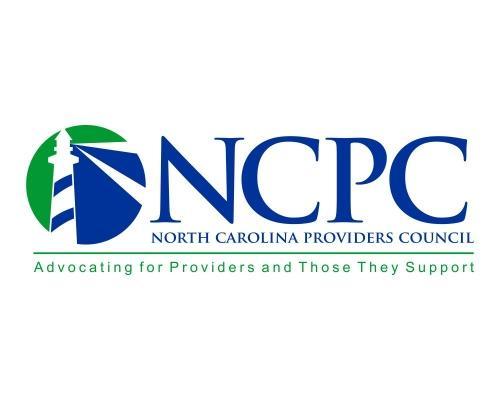 NC Providers Council Regulatory/ Business Practices Committee Agenda December 1st, 2022 @ 10:00 a.m. – 12:00 p.m.Join Zoom Meeting:https://zoom.us/j/92920235375?pwd=UVdPdU0zTy9hSWMvTmR6V1liRDFadz09Dial In:  1-646-558-8656Meeting ID: 929 2023 5375Passcode: 171652Welcome and Introductions – Laurie Urland and Devon Cornett, Co-chairs11/3/2022 Meeting Recording: See NCPC member communications pageOld Business:Key Provisions - LME/MCO Enhanced Rates Sunsetting see attached word document in invite only update is the Vaya Rate implementation 12/1/2022– Sarah PfauFederal PHE is due to sunset 1/11/20231915 (i) State Plan Amendment – Sarah Pfau Rates for I-Waiver services, see pages 50-51 for the proposed 1915(i) rates in the 1915(i) State Plan Amendment.  Note the rationale paragraph at the top of page 50.  https://medicaid.ncdhhs.gov/media/11930/download?attachmentSamantha R ruling DiscussionAppeal decision due 12/2/2022Innovations Rate Setting Workgroup – Joel MaynardTP/CM updates – Joel MaynardRecording of 11/17/2023 TP/CM with Kelly CrosbieTP training requirements for provider agency staffSee summary doc in the outlook invite TP implementation updates See running list of Q&A in the outlook invite CM implementation updates Please send any concerns or thoughts re: TP and TCM to Joel Maynard (joel.maynard@gmail.com) Follow up and Updates from DMH/DD/SAS – Lisa Jackson New Business:Board updates New EVV system issues HHA-Claim batches not making it to the MCO by Tuesday morning, even when visit files sent to them by Monday before 5 pm.HHA-Overlapping visits rejecting for both visit and schedule times overlapping. If multiple visits, also sending through one visit before the rejected one is resolved causing a cycle of duplicates and/or overpayments.HHA-New agencies implementing with EDI have several integration/setting issues causing nonpayment of claims from weeks to months.MCO-Overpaying on EVV visits under different claim header IDs.MCO-Not processing claims for the current cutoff even when the visits were Approved on cutoff day, OR not processing in time for the cutoff even though received.MCOs will not look into exports issues without a ticket from HHA being created first when exports have been completed from HHA not showing up in Alpha.Conference update: Sarah PfauSave the dates 9/18/2023-9/19/2023New conference theme, “The Way Forward”. There will be a designated webpage on the NCPC website vs an app (apps have become cost prohibitive)Legislative Update: Joel Maynard and Sarah PfauQuick recapMedicaid expansion is not going to happen for the foreseeable future.Committee updates: (If interested in joining any of the committees, please email Carson Stanley at carson.stanley@ncproviderscouncil.org)MH/SUD – Every other month, 3rd FridayI/DD – Every other month, 3rd ThursdayOperational Data Strategies – Every other month, 4th WednesdayTailored Plan / Tailored Care Management Workgroup – every other Thursday at 1:00 p.m.NCPC Network Council [LME/MCO] Updates Alliance Partners SandhillsEastpointeTrillium Vaya Next meeting:  January 5th, 2023 @ 10:00am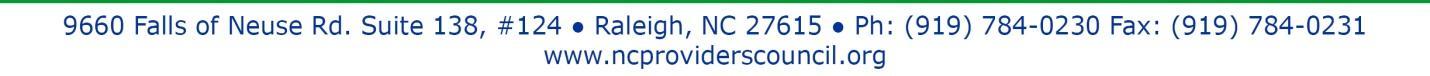 